ANEXO I  MODELO ESTRUTURADO – PROJETO COMPLETOANEXO I  MODELO ESTRUTURADO – PROJETO COMPLETOANEXO I  MODELO ESTRUTURADO – PROJETO COMPLETOEditalChamada CNPq/Farmanguinhos-Fiocruz nº    /2017 - Apoiar projetos de pesquisa na Vice-diretoria de Ensino, Pesquisa e Inovação (VDEPI), em Farmanguinhos, que visem contribuir significativamente para o desenvolvimento científico, tecnológico e a inovação do País, na áreas de fármacos e medicamentos, de origem sintética e da biodiversidade, para doenças crônico e/ou degenerativas e infectocontagiosas.Chamada CNPq/Farmanguinhos-Fiocruz nº    /2017 - Apoiar projetos de pesquisa na Vice-diretoria de Ensino, Pesquisa e Inovação (VDEPI), em Farmanguinhos, que visem contribuir significativamente para o desenvolvimento científico, tecnológico e a inovação do País, na áreas de fármacos e medicamentos, de origem sintética e da biodiversidade, para doenças crônico e/ou degenerativas e infectocontagiosas.1 - Projeto de pesquisa 1 - Projeto de pesquisa 1 - Projeto de pesquisa Título e Identificação da Linha de PesquisaMÁX 500 CARACTERESMÁX 500 CARACTERESÁrea de ConhecimentoMáx 100 CaracteresMáx 100 CaracteresPalavras-chaveMáx 30 Caracteres; Máx 30 Caracteres; Máx 30 Caracteres; Máx 30 Caracteres; Máx 30 Caracteres; Máx 30 Caracteres; Máx 30 Caracteres; Máx 30 Caracteres; 2- Dados da Equipe Proponente2- Dados da Equipe ProponenteInstituição de vínculoCoordenador da propostaEquipe de doutoresEquipe de colaboradores3- Atribuições da Equipe Proponente3- Atribuições da Equipe Proponente3- Atribuições da Equipe ProponenteCoordenador da propostaMáx 1000 CaracteresMáx 1000 CaracteresEquipe de doutoresMáx 1000 CaracteresMáx 1000 CaracteresEquipe de colaboradoresMáx 1000 CaracteresMáx 1000 Caracteres4 - Dados do Projeto4 - Dados do Projeto4 - Dados do Projeto4.1 - Resumo4.1 - Resumo4.1 - ResumoMáx 4500 caracteresMáx 4500 caracteresMáx 4500 caracteres4.2 - Abstract4.2 - Abstract4.2 - AbstractMáx 4500 caracteresMáx 4500 caracteresMáx 4500 caracteres4.3 - Qualificações do problema4.3 - Qualificações do problema4.3 - Qualificações do problemaMáx 4500 caracteresMáx 4500 caracteresMáx 4500 caracteres4.4 - Justificativa4.4 - Justificativa4.4 - JustificativaMáx 9000 caracteresMáx 9000 caracteresMáx 9000 caracteres4.5 - Relevância e impacto do projeto para o desenvolvimento científico, tecnológico ou de inovação4.5 - Relevância e impacto do projeto para o desenvolvimento científico, tecnológico ou de inovação4.5 - Relevância e impacto do projeto para o desenvolvimento científico, tecnológico ou de inovaçãoMáx 4500 caracteresMáx 4500 caracteresMáx 4500 caracteres4.6- Objetivos gerais4.6- Objetivos gerais4.6- Objetivos geraisMáx 3000 caracteresMáx 3000 caracteresMáx 3000 caracteres4.7 - Objetivos específicos4.7 - Objetivos específicos4.7 - Objetivos específicosMáx 4000 caracteresMáx 4000 caracteresMáx 4000 caracteres4.8 - Metodologia4.8 - Metodologia4.8 - MetodologiaMáx 13500 caracteresMáx 13500 caracteresMáx 13500 caracteres4.9 - Etapas de execução da proposta e cronograma físico-financeiro4.9 - Etapas de execução da proposta e cronograma físico-financeiro4.9 - Etapas de execução da proposta e cronograma físico-financeiro5 – Produtos esperados como resultado do projeto de pesquisa com previsão de entrega anual5 – Produtos esperados como resultado do projeto de pesquisa com previsão de entrega anual5 – Produtos esperados como resultado do projeto de pesquisa com previsão de entrega anualMáx 4000 caracteresMáx 4000 caracteresMáx 4000 caracteres6 – Perspectivas concretas de colaborações nacionais e internacionais durante a execução do projeto6 – Perspectivas concretas de colaborações nacionais e internacionais durante a execução do projeto6 – Perspectivas concretas de colaborações nacionais e internacionais durante a execução do projetoMáx 000 caracteresMáx 000 caracteresMáx 000 caracteres7 – Colaborações ou parcerias já estabelecidas para execução de atividade em rede7 – Colaborações ou parcerias já estabelecidas para execução de atividade em rede7 – Colaborações ou parcerias já estabelecidas para execução de atividade em redeMáx 3000 caracteresMáx 3000 caracteresMáx 3000 caracteres8- Recursos Financeiros de outras fontes aprovados para aplicação no projeto8- Recursos Financeiros de outras fontes aprovados para aplicação no projeto8- Recursos Financeiros de outras fontes aprovados para aplicação no projetoMáx 3000 caracteresMáx 3000 caracteresMáx 3000 caracteres9- Disponibilidades efetivas de infraestrutura e de apoio técnico para o desenvolvimento do projeto9- Disponibilidades efetivas de infraestrutura e de apoio técnico para o desenvolvimento do projeto9- Disponibilidades efetivas de infraestrutura e de apoio técnico para o desenvolvimento do projetoMáx 3000 caracteresMáx 3000 caracteresMáx 3000 caracteres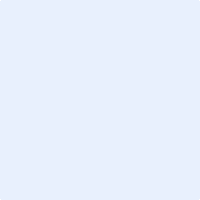 